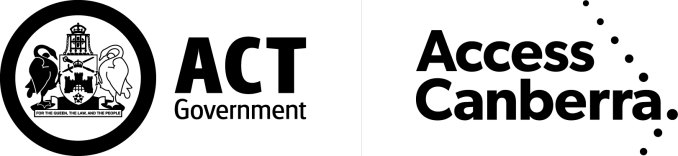 LAND TITLESACCESS CANBERRAChief Minister, Treasury and Economic Development DirectorateDISCHARGE 28DA PREMIUM IN CROWN LEASELAND TITLESACCESS CANBERRAChief Minister, Treasury and Economic Development DirectorateDISCHARGE 28DA PREMIUM IN CROWN LEASELand Titles Act 1925IMPORTANT INFORMATIONThis form is to be used to lodge a discharge 28DA premium in crown lease under the Land Titles Act 1925 (the Act).  You can access the Act at www.legislation.act.gov.au.  You may also obtain further information and forms at www.act.gov.au/accesscbrIMPORTANT INFORMATIONThis form is to be used to lodge a discharge 28DA premium in crown lease under the Land Titles Act 1925 (the Act).  You can access the Act at www.legislation.act.gov.au.  You may also obtain further information and forms at www.act.gov.au/accesscbrIMPORTANT INFORMATIONThis form is to be used to lodge a discharge 28DA premium in crown lease under the Land Titles Act 1925 (the Act).  You can access the Act at www.legislation.act.gov.au.  You may also obtain further information and forms at www.act.gov.au/accesscbrPRIVACY INFORMATIONThe Act authorises the Registrar-General to collect the personal information required by this form for the purposes of issuing a registration under the Act.  The Registrar-General prevents any unreasonable intrusion into a person’s privacy in accordance with the Information Privacy Act 2014. The Registrar-General provides identifiable information to law enforcement and other Directorates that have legal authority to request information under prescribed circumstances.These agencies may also use this information to prepare and sell property sales reports to commercial organisations concerned with the development, sale or marketing of land.PRIVACY INFORMATIONThe Act authorises the Registrar-General to collect the personal information required by this form for the purposes of issuing a registration under the Act.  The Registrar-General prevents any unreasonable intrusion into a person’s privacy in accordance with the Information Privacy Act 2014. The Registrar-General provides identifiable information to law enforcement and other Directorates that have legal authority to request information under prescribed circumstances.These agencies may also use this information to prepare and sell property sales reports to commercial organisations concerned with the development, sale or marketing of land.PRIVACY INFORMATIONThe Act authorises the Registrar-General to collect the personal information required by this form for the purposes of issuing a registration under the Act.  The Registrar-General prevents any unreasonable intrusion into a person’s privacy in accordance with the Information Privacy Act 2014. The Registrar-General provides identifiable information to law enforcement and other Directorates that have legal authority to request information under prescribed circumstances.These agencies may also use this information to prepare and sell property sales reports to commercial organisations concerned with the development, sale or marketing of land.INSTRUCTIONS FOR COMPLETIONThe certificate of title is not required for lodgement of this form.All information should be typed or clearly printed.  If completing this form by hand please use a solid black pen only.  This office will not accept lodgement of this form if it is not completed in full.Any alteration to information provided on this form must be struck through with a black pen.  Substitute information must be clear and all parties must sign in the margin.  Do not use correction fluid or tape.Ensure an executed certificate of discharge executed by ACTPLA is attached.Execution by:A Natural Person – Should be witnessed by an adult person who is not a party to the document.Attorney – if this document is executed by an Attorney pursuant to a registered power of attorney, it must set out the full name of the attorney and the form of execution must indicate the source of his/her authority e.g. “AB by his/her attorney XY pursuant to Power of Attorney ACT Registration No…… of which he/she has no notice of revocation”.  (This execution requires a witness).Corporation – Section 127 of the Corporations Act provides that a company may now validly execute a document with or without using a Common Seal if the document is signed by:Two directors of the company;A director and a secretary of the company; orWhere the company is a proprietary company and has a sole director who is also the sole company secretary, that director must state sole director.  (This execution does not require a witness).INSTRUCTIONS FOR COMPLETIONThe certificate of title is not required for lodgement of this form.All information should be typed or clearly printed.  If completing this form by hand please use a solid black pen only.  This office will not accept lodgement of this form if it is not completed in full.Any alteration to information provided on this form must be struck through with a black pen.  Substitute information must be clear and all parties must sign in the margin.  Do not use correction fluid or tape.Ensure an executed certificate of discharge executed by ACTPLA is attached.Execution by:A Natural Person – Should be witnessed by an adult person who is not a party to the document.Attorney – if this document is executed by an Attorney pursuant to a registered power of attorney, it must set out the full name of the attorney and the form of execution must indicate the source of his/her authority e.g. “AB by his/her attorney XY pursuant to Power of Attorney ACT Registration No…… of which he/she has no notice of revocation”.  (This execution requires a witness).Corporation – Section 127 of the Corporations Act provides that a company may now validly execute a document with or without using a Common Seal if the document is signed by:Two directors of the company;A director and a secretary of the company; orWhere the company is a proprietary company and has a sole director who is also the sole company secretary, that director must state sole director.  (This execution does not require a witness).INSTRUCTIONS FOR COMPLETIONThe certificate of title is not required for lodgement of this form.All information should be typed or clearly printed.  If completing this form by hand please use a solid black pen only.  This office will not accept lodgement of this form if it is not completed in full.Any alteration to information provided on this form must be struck through with a black pen.  Substitute information must be clear and all parties must sign in the margin.  Do not use correction fluid or tape.Ensure an executed certificate of discharge executed by ACTPLA is attached.Execution by:A Natural Person – Should be witnessed by an adult person who is not a party to the document.Attorney – if this document is executed by an Attorney pursuant to a registered power of attorney, it must set out the full name of the attorney and the form of execution must indicate the source of his/her authority e.g. “AB by his/her attorney XY pursuant to Power of Attorney ACT Registration No…… of which he/she has no notice of revocation”.  (This execution requires a witness).Corporation – Section 127 of the Corporations Act provides that a company may now validly execute a document with or without using a Common Seal if the document is signed by:Two directors of the company;A director and a secretary of the company; orWhere the company is a proprietary company and has a sole director who is also the sole company secretary, that director must state sole director.  (This execution does not require a witness).LAND TITLESACCESS CANBERRAChief Minister, Treasury and Economic Development DirectorateDISCHARGE 28DA PREMIUM IN CROWN LEASELAND TITLESACCESS CANBERRAChief Minister, Treasury and Economic Development DirectorateDISCHARGE 28DA PREMIUM IN CROWN LEASELAND TITLESACCESS CANBERRAChief Minister, Treasury and Economic Development DirectorateDISCHARGE 28DA PREMIUM IN CROWN LEASELAND TITLESACCESS CANBERRAChief Minister, Treasury and Economic Development DirectorateDISCHARGE 28DA PREMIUM IN CROWN LEASELand Titles Act 1925Land Titles Act 1925Land Titles Act 1925LODGING PARTY DETAILSLODGING PARTY DETAILSLODGING PARTY DETAILSLODGING PARTY DETAILSLODGING PARTY DETAILSNameEmail AddressEmail AddressEmail AddressContact Telephone NumberTITLE AND LAND DETAILSTITLE AND LAND DETAILSTITLE AND LAND DETAILSTITLE AND LAND DETAILSTITLE AND LAND DETAILSTITLE AND LAND DETAILSVolume & FolioDistrict/DivisionSectionBlockUnitInstrument / Associated Dealing NumberFULL NAME AND ADDRESS OF REGISTERED PROPRIETORS (surname last)  STATEMENT OF APPROVAL BY ACT PLANNING AND LAND AUTHORITY Please attach executed approval document supplied by ACTPLAEXECUTION EXECUTION Print full name of registered proprietorSignature or common seal of registered proprietorDated -      	Print full name and address of witness Signature of witnessDated -      OFFICE USE ONLYOFFICE USE ONLYOFFICE USE ONLYOFFICE USE ONLYLodged byCertificate of title lodgedData entered byCertificates attached to titleRegistered byAttachments / AnnexuresRegistration dateProduction number